Publicado en Madrid el 01/03/2024 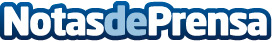 Obrerol obtiene la certificación ISO 14001 de AENOR que reconoce su actuación en la mejora continua del cuidado del medio ambienteEsta certificación garantiza que la compañía de vestuario laboral está comprometida con la gestión del impacto medioambiental negativo que genera su actividadDatos de contacto:Mireia HerreroTrescom914115868Nota de prensa publicada en: https://www.notasdeprensa.es/obrerol-obtiene-la-certificacion-iso-14001-de Categorias: Nacional Madrid Ecología Sostenibilidad Industria Téxtil Actualidad Empresarial http://www.notasdeprensa.es